МУНИЦИПАЛЬНОЕ АВТОНОМНОЕ ОБЩЕОБРАЗОВАТЕЛЬНОЕ УЧРЕЖДЕНИЕСРЕДНЯЯ ОБЩЕОБРАЗОВАТЕЛЬНАЯ ШКОЛА №25 г. ТЮМЕНИXIX ШКОЛЬНАЯ НАУЧНО-ПРАКТИЧЕСКАЯ КОНФЕРНЦИЯ«ШАГ ЗА ШАГОМ»ТЮМЕНЬ ЛИТЕРАТУРНАЯ: ВЧЕРА, СЕГОДНЯ, ЗАВТРА                     Автор: Сергеева Дарья Александровна                                                       МАОУ СОШ № 25                                                        8 «А» класс                                                       Научный руководитель: Гец Татьяна Борисовна                                                        МАОУ СОШ № 25                                                        Преподаватель литературы и русского языкаТюмень,2014 год.Содержание:ВведениеЛитературный бульвар в городе ТюмениУникальный фасад школы в городе ТюмениМузей имени Владислава Петровича КрапивинаИнтервью на тему: «Тюмень литературная: вчера, сегодня, завтра»АнкетированиеЗаключениеСписок литературыПриложение	ВведениеТюмень богата на памятники и скульптуры. Порой гуляешь по городу и понимаешь: край хоть и нефтяной, но помимо монументов великим геологам и нефтяникам, местные скульпторы отдали должное и литературе.Герои местных памятников – от Ленина до сантехника дяди Вани. Казалось бы, писатели, незыблемые классики тоже в областной столице должны быть отмечены некими изваяниями, например, наше все – Александр Сергеевич Пушкин. Самый знаменитый поэт России часто становился героем и вдохновителем советских скульпторов, но, когда мы попытались отыскать в Тюмени памятник Пушкину, оказалось, что его попросту нет.Целью моего исследования является – исследование литературных достопримечательностей Тюмени, которые были раньше, которые были созданы недавно.А так же прогноз на тему: «Литературные памятники в будущем». Я поставила себе следующие задачи:Повидать все литературные достопримечательности, о которых пойдёт речь.Взять интервью у знаменитого режиссера драматического театра о том, какой он видит Литературную Тюмень: вчера, сегодня, завтра.Составить прогноз о том, какие будут литературные памятники в будущем.Провести анкетирование учащихся о литературных достопримечательностях ТюмениЯ решила взять эту тему, потому что хочу знать о том, чем гордится мой город. Так же весомой причиной было то, что сейчас каждый имеет огромное количество знакомых из Европы. И лишь немногие могут с гордостью и знанием рассказать о своем городе, о том чем гордиться его город. Я хочу, чтобы иностранцы, покидая Тюмень, гордились тем, что побывали здесь! Взяв эту тему, я так же хочу познакомить людей, а в частности учащихся 25 школы с литературными достопримечательностями Тюмени. Окунувшись в краеведение, я узнаю себя. Это подтверждает знаменитая цитата: «Кто не знает прошлого, у того нет настоящего».Литературный бульвар городе ТюмениСовременная достопримечательность Тюмени- Литературный бульвар торжественно открылся 26 июля 2013 года. В этот день приглашенные гости, а также обычные прохожие стали участниками экскурсии по Европе, смогли получить книгу в подарок за прочитанное стихотворение и пообщались с известным писателем Владиславом Крапивиным.[Приложение 1,2,3].Литературный бульвар, расположенный в районе ТЦ «Серебряковский» по адресу Советская, 55, создан художниками арт- группы «Цвет города» во главе с Дмитрием Зелениным. Шесть вентиляционных шахт (бульвар представляет собой крышу огромного паркинга) были украшены рисунками с изображениями городов, ставших частью того или иного литературного произведения: Лондон Шерлока Холмса, мушкетерский Париж, шекспировская Верона, булгаковская Москва, крапивинская Тюмень. Росписи выполняли Елена Кураш, Наталья Таберт, Мария Волкова, Дмитрий Данилов.Знаменитого тюменского писателя Владислава Крапивина, ставшего главным гостем открытия, обрадовала и сама идея бульвара и ее воплощение и конкретная иллюстрация к его произведению, хотя немного удивил выбор книги (художница Мария Волкова нарисовала картинки к повести «Дети синего фламенинго» вместо более «тюменских» работ Крапивина). «Я рад, что нахожусь в одном ряду с моими любимыми писателями Дюма и Конан-Дойлем», – сказал Владислав Петрович, тут же посетовав на отсутствие деревьев на бульваре.Тема дальнейшего благоустройства новообретенного пространства поднималась за время церемонии открытия еще не раз. Директор регионального отделения Банка Москвы по Тюменской области, ХМАО-Югре и ЯНАО Иван Бобков отметил, что его организация, являющаяся одним из спонсоров бульвара, уже рассматривает «пару вариантов» его дальнейшей жизни. «Мы будем поддерживать развитие этого бульвара и других муниципальных проектов, связанных с социальной инфраструктурой, архитектурой, градостроительством» – сказал Иван Бобков.
Кроме официальной части со словами благодарности и подарками (оператор сотовой связи «Мегафон» раздал специальные призы всем художникам, работавшим над проектом), состоялась экскурсия «по Европе» – ее провел ведущий церемонии открытия Николай Дробунин, историк, автор невероятных туров по историческим местам Тюмени.Также на протяжении всего мероприятия можно было выиграть книгу, прочитав на память стихотворение. Слушала стихи и раздавала литературу Алена Бучельникова, автор проекта «Книжный обменник», созданного под эгидой еженедельника «Вслух о главном» и Благотворительного фонда развития города Тюмени.[Приложение 4].В конце мероприятия состоялся поэтический вечер – стихи (как свои, так и признанных классиков) читали молодые поэты из Екатеринбурга.Партнерами проекта «Литературный бульвар» выступили Группа компаний ТИС, Тюменский Бизнес-журнал, ГК «Автоград», компания «Строительный двор» , Тюменское отделение ОАО «Банк Москвы», региональное отделение Уральского филиала ОАО «Мегафон».Уникальный фасад школы в городе ТюмениНовой литературной достопримечательностью Тюмени стала гимназия № 5.Стрит-арт, к величайшему нашему удовлетворению, набирает в стране обороты и вес, появляется все больше впечатляющих объектов, по уровню не уступающих мировым. Один из таких объектов был создан в Тюмени арт-группой «Цвет города». Серое здание, выходившее фасадом в школьный двор и создававшее в нем весьма унылую обстановку, превратилось в книжную полку. Вот что рассказывает о проекте Дмитрий Зеленин из «Цвета города»:«Два года я водил своих детей в престижную гимназию. Два года подряд мне рвало глаз дикое несоответствие внутреннего мира и внешнего содержания двора гимназии. Голым серым задом к школьникам стояло страшное непонятное здание. 1 сентября, выпускной, все прочие праздничные линейки проходили на фоне ЭТОГО.[Приложение 5,6].К началу третьего учебного года уже четко знал, что я хочу и как это сделать.Книги — первое, что пришло на ум, глядя на стены. Никакие другие варианты с закосом под „европейский“ стрит-арт не годились. Само явление, как таковое, рассматриваю как однозначное благо для городов. Другой вопрос — современное „модное“ содержание европейского стрит-арта. Не подходит оно нам сейчас.Книга — символ. Книга — сообщение. Надписи на корешках не могут быть все от балды. Они должны нести мысль. Первая — Тюмень — мое достояние. Твой город, люби его, помни о нем. С сообщением более масштабным я бы застрял надолго, но увидел у друга в ФБ обложку — Николай Гоголь. „Нужно любить Россию“. Лучше и не скажешь.Опуская сложности внутренних согласований и терок с родителями, скажем о главном — если есть хорошая идея, под нее всегда найдется правильная команда.Сергей Шаповал, Лена Кураш, Дима Данилов и Борис Непомнящий. Тюменские художники, которые до этого дня никогда не писали такие масштабы (200 кв метров), никогда до этого не собирали строительные леса и никогда не работали на высоте 7,5 метров. Все было освоено в процессе».Схожий арт-объект уже много лет существует в Канзас-Сити, США. 24 восьмиметровых книги украшают фасад городской публичной библиотеки.[Приложение  7].Музей имени Крапивина Владислава Петровича.Премия Владислав КрапивинаВладислав Петрович Крапивин родился 14 октября 1938 года в Тюмени в семье педагогов Петра Федоровича и Ольги Петровны Крапивиных. Одним из важных периодов в его жизни занимало обучение в школе № 25. Закончил факультет журналистики Уральского государственного университета. Ещё во время учёбы был принят на работу в газету «Вечерний Свердловск», несколько лет работал в журнале «Уральский следопыт».В 1961 году Владислав Крапивин создал детский отряд «Каравелла» отряда — журналистика, морское дело, фехтование. Отряд существует до настоящего времени, ранее имел статус пионерской дружины, пресс-центра и парусной флотилии журнала «Пионер». Владислав Петрович руководил отрядом более тридцати лет, в настоящее время во главе «Каравеллы» молодые выпускники отряда.[Приложение 8].В 1982 году по повести «Колыбельная для брата» на ЦКДЮФ имени Горького был снят одноимённый фильм, удостоенный нескольких премий в 1982‒1984 годах.С 2007 года по 2013 год Владислав Крапивин проживал в Тюмени. С октября 2013 года он проживает в Екатеринбурге.Владислав Петрович избран профессором Тюменского государственного университета, вёл в университете школу литературного мастерства.В 2008 году по повести «Трое с площади Карронад» (1979) был снят телевизионный четырёхсерийный минисериал, являющийся на данный момент лучшей экранизацией произведения Крапивина по мнению самого автора.В 2010 году вышел фильм «Легенда острова Двид» по мотивам произведения «Дети синего фламинго». Однако сам Владислав Петрович отозвался о фильме скептически, раскритиковав несколько ключевых моментов.Также является автором сценария первого полнометражного фильма, снятого в городе Тюмени, «Бегство рогатых викингов» (реж. Илья Белостоцкий). На данный момент материалы кинокартины полностью отсняты, ведется монтаж и озвучивание. Фильм планировали выпустить уже в 2011 году, причем с выходом на большие экраны. Однако ряд трудностей заставил отложить официальный релиз на неопределенное время. В январе прошла демонстрация отснятых материалов в Губернаторском зале библиотеки ТюмГУ с присутствием телевидения и прессы.[Приложение 9].За долгую творческую деятельность было выпущено более 200 изданий книг Крапивина на разных языках мира; на его слова также написана песня для исполнения хором.15 июня 2011 года в литературно-краеведческом центре Тюмени открыт музей Владислава Крапивина с постоянной экспозицией «Славка с улицы Герцена». Экспозиция и предметный ряд состоят из вещей из жизни и творчества писателя.Международная детская литературная премия имени В. П. Крапивина — литературная премия, присуждаемая раз в год российскому или зарубежному автору, в честь российского детского писателя Владислава Петровича Крапивина. Вручается в день рождения писателя — 14 октября. Вместе с премией лауреату вручается диплом и памятная медаль. Учредители — Ассоциация писателей Урала (2006 год) и Свердловский областной общественный фонд «Фонд Владислава Крапивина». Вручается в виде денежного награждения, диплома, и памятной нагрудной медали.В конкурсе участвуют литературные произведения для детей и юношества любых жанровых и композиционных форм (роман, повесть, пьеса, книга рассказов или стихов), в виде книг и публикаций в прессе, а также наиболее интересные (по мнению оргкомитета) рукописи готовые к публикации. Язык рассматриваемых работ — русский.Учреждена в 2006 году по инициативе Ассоциация писателей Урала и Свердловским областным общественным фондом «Фонд Владислава Крапивина». В 2009 году Международная литературная премия им. В. П. Крапивина прекратила свое существование. А в 2010 году Содружество детских писателей объявило новую Международную детскую литературную премию им. В. П. Крапивна, которую было принято вручать в день рождения Крапивина — 14 октября.[Приложение 10].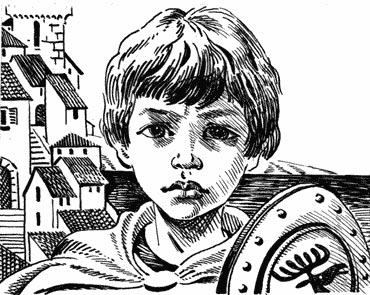 АнкетированиеЯ провела анкетирование учащихся 8 классов по теме: «Тюмень литературная: вчера, сегодня, завтра». Целью этого анкетирования было - узнать мнение учащихся о литературной Тюмени, а так же привлечь для участие в проекте на территории МАОУ СОШ № 25.Анкетирование показало, что знают достопримечательности Тюмени только 2% из 10%, что говорит о незаинтересованности молодежи к литературе и истории своего города.Чтобы изменить результат я провела для ребят несколько лекций по краеведению и результаты анкетирования очень изменились. Ребята сказали, что гордятся тем, что живут в Тюмени.Фамилия________________                                          Дата_____________________Имя____________________                                          Класс_____________________Вопросы:1) Считаете ли вы Тюмень - литературной?А) Да                                       Б) Нет2) Каким писателям стоят памятники в Тюмени?_____________________________________________________________________________________________________________________________________________________________________________________________________________________3) Были ли вы в музее имени Крапивина Владислава Петровича?А) Да                                        Б) Нет4) Увлекаетесь ли вы краеведением?А) Да                                        Б) Нет5) Были ли вы на литературном бульваре?А) Да                                        Б) НетФамилия________________                                          Дата_____________________Имя____________________                                          Класс_____________________Вопросы:1) Считаете ли вы Тюмень - литературной?А) Да                                       Б) Нет2) Каким писателям стоят памятники в Тюмени?_____________________________________________________________________________________________________________________________________________________________________________________________________________________3) Были ли вы в музее имени Крапивина Владислава Петровича?А) Да                                        Б) Нет4) Увлекаетесь ли вы краеведением?А) Да                                        Б) Нет5) Были ли вы на литературном бульваре?А) Да                                        Б) Нет